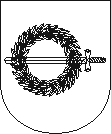 KLAIPĖDOS RAJONO SAVIVALDYBĖS TARYBASPRENDIMASDĖL KLAIPĖDOS RAJONO SAVIVALDYBĖS JAUNIMO REIKALŲ TARYBOS SUDARYMO2019 m. gegužės 3 d. Nr. T11-117
GargždaiKlaipėdos rajono savivaldybės taryba, vadovaudamasi Lietuvos Respublikos vietos savivaldos įstatymo 16 straipsnio 2 dalies 6 punktu, 18 straipsnio 1 dalimi, Lietuvos Respublikos jaunimo politikos pagrindų įstatymo 5 straipsnio 3 dalimi, Klaipėdos rajono savivaldybės jaunimo reikalų tarybos nuostatų, patvirtintų Klaipėdos rajono savivaldybės tarybos 2009 m. lapkričio 26 d. sprendimu Nr. T11-493 „Dėl Klaipėdos rajono savivaldybės jaunimo reikalų tarybos nuostatų“ 10 ir 11 punktais ir atsižvelgdama į Klaipėdos rajono visuomeninių jaunimo organizacijų sąjungos „Apskritasis stalas“ 2019 m. balandžio 24 d. raštą „Dėl jaunimo atstovų delegavimo į Klaipėdos rajono savivaldybės jaunimo reikalų tarybą“, n u s p r e n d ž i a:1. Sudaryti 9 šaukimo Klaipėdos rajono savivaldybės tarybos įgaliojimų laikui šios sudėties Klaipėdos rajono savivaldybės  jaunimo reikalų tarybą:Rasa Petrauskienė – Savivaldybės tarybos narė,  Jaunimo reikalų tarybos pirmininkė;Inesa Gaudutytė – Klaipėdos rajono visuomeninių jaunimo organizacijų sąjungos „Apskritasis stalas“ narė, Jaunimo reikalų tarybos pirmininkės pavaduotoja;Nariai:Gintautas Bareikis – Savivaldybės administracijos  Kultūros skyriaus vedėjas;Vytautas Butkus − Savivaldybės tarybos narys;Anelė Dromantaitė – Klaipėdos rajono visuomeninių jaunimo organizacijų sąjungos „Apskritasis stalas“ narė;Aušra Gudauskienė – Savivaldybės tarybos narė;Martynas Pocius − Savivaldybės tarybos narys; Henrikas Sadauskas – Klaipėdos rajono visuomeninių jaunimo organizacijų sąjungos „Apskritasis stalas“ narys;Greta Srėbalienė – Klaipėdos rajono visuomeninių jaunimo organizacijų sąjungos „Apskritasis stalas“ narė;Deimantė Venckutė – Klaipėdos rajono visuomeninių jaunimo organizacijų sąjungos  „Apskritasis stalas“ narė;Mantas Virbauskas – Savivaldybės administracijos Strateginio planavimo ir investicijų skyriaus vyriausiasis specialistas;Agnė Zabrynaitė – Klaipėdos rajono visuomeninių jaunimo organizacijų sąjungos „Apskritasis stalas“ narė.2. Kviesti Mero pavaduotoją Violetą Riaukienę dalyvauti Klaipėdos rajono savivaldybės jaunimo reikalų tarybos veikloje.3. Pripažinti netekusiu galios Klaipėdos rajono savivaldybės tarybos 2015-05-28 sprendimą Nr. T11-125 „Dėl Klaipėdos rajono savivaldybės jaunimo reikalų tarybos sudarymo“.Šis sprendimas per vieną mėnesį nuo jo įteikimo ar pranešimo suinteresuotai šaliai apie viešojo administravimo subjekto veiksmus (atsisakymą atlikti veiksmus) dienos gali būti skundžiamas Lietuvos administracinių ginčų komisijos Klaipėdos apygardos skyriui (Herkaus Manto g. 37, LT-92236, Klaipėda) arba Regionų apygardos administracinio teismo Klaipėdos rūmams (Galinio Pylimo g. 9, LT-91230 Klaipėda) Lietuvos Respublikos administracinių bylų teisenos įstatymo nustatyta tvarka.Savivaldybės meras                                                                                               Bronius Markauskas